SCI-548-2019	Comunicación de acuerdo 	Para los fines correspondientes se transcribe el acuerdo tomado por el Consejo Institucional, citado en la referencia, el cual dice:RESULTANDO QUE:El inciso b. del Artículo 18, del Estatuto Orgánico, establece:“Son funciones del Consejo Institucional:…b. Aprobar el Plan estratégico institucional y los Planes anuales operativos, el presupuesto del Instituto, y los indicadores de gestión, de acuerdo con lo establecido en el Estatuto Orgánico y en la reglamentación respectiva.El Reglamento para la Aplicación de Modificaciones Presupuestarias en el ITCR, indica en el Artículo 4:“Toda modificación presupuestaria debe justificarse en función del Plan Estratégico, Planes Tácticos y Plan Anual Operativo vigentes, conforme a los procedimientos establecidos por la Administración.”La Norma 4.3.11 de las Normas Técnicas del Presupuesto Público N-1-2012-DCDFOE, indica:“Durante el año, el presupuesto institucional sólo podrá ser variado por medio de tres presupuestos extraordinarios aprobados y por la cantidad máxima de las modificaciones presupuestarias posibles de aprobar que defina el Jerarca de la institución por medio de las regulaciones internas que emita según lo dispuesto en la norma 4.3.13. El monto máximo de recursos que se redistribuya sumando todas las modificaciones presupuestarias, no podrá exceder el 25% del monto total del presupuesto inicial más los presupuestos extraordinarios aprobados.”En Sesión Ordinaria No. 3114, Artículo 8, del 24 de abril de 2019, el Consejo Institucional da por conocida la Modificación Presupuestaria No. 01- 2019, por un total de ¢3,682,979.97 miles, correspondiente al primer trimestre del presente año. La Secretaría del Consejo Institucional recibe oficio R-743-2019, con fecha de recibido 16 de julio de 2019, suscrito por el Ing. Paulino Méndez Badilla, Rector, dirigido al MAE. Nelson Ortega Jiménez, Coordinador de la Comisión de Planificación y Administración, en el cual adjunta el Informe de Modificación Presupuestaria 2-2019, conocido y avalado por el Consejo de Rectoría en la Sesión No. 22-2019, Artículo 6, del lunes 15 de julio 2019. En el mismo oficio se adjunta pronunciamiento de la Oficina de Planificación Institucional, según oficio OPI-973-2019, que indica lo siguiente:“La aplicación de los recursos provenientes de las modificaciones internas N°8058 a la N°8411 que integran la Modificación Presupuestaria N°2-2019, refuerzan las actividades planteadas en el Plan Anual Operativo. En todos los vistos buenos emitidos para cada una de las modificaciones, se pudo evidenciar que las metas relacionadas a éstos, no tuvieron efectos negativos.”CONSIDERANDO QUE:La Comisión de Planificación y Administración en la reunión No. 824-2019, realizada el 16 de julio de 2019, recibe al Dr. Humberto Villalta Solano, Vicerrector de Administración, al MAE. José Antonio Sánchez Sanabria, Director de la Oficina de Planificación Institucional, a la Licda. Ericka Quirós Agüero, Coordinadora de la Unidad de Formulación Especializada Planes Institucionales, a la Licda. Andrea Contreras, Coordinadora de la Unidad Especializada de Control Interno y a la Máster Silvia Watson Araya, Directora del Departamento Financiero Contable, para la exposición del Informe de Modificación Presupuestaria 2-2019. Los integrantes de la Comisión de Planificación y Administración realizan algunas observaciones y una vez aclaradas las dudas, se logra concluir del análisis lo siguiente:El informe presentado incluye las modificaciones presupuestarias realizadas al presupuesto total, durante el segundo trimestre de 2019 (30 de junio).Se detalla un total de 354 formularios numerados del 8058 al 8411, por un total de ¢1,943,874,50 miles, lo que representa en conjunto con la modificación presupuestaria 1-2019, un 7,4% con respecto al presupuesto total. El porcentaje aplicado al 30 de junio de 2019 se encuentra por debajo del 25% permitido en la norma técnica. El porcentaje de recursos redistribuidos es menor al mismo trimestre del año anterior (9% de aplicación), incluso es el menor porcentaje de aplicación observado en los últimos cuatro años.  El origen de los recursos (disminución) se compone de las partidas de “Remuneraciones” por un monto de ¢200.013,09 miles, “Servicios” por ¢61.683.61 miles, “Activos Financieros” por ¢15.000,00 miles y “Bienes Duraderos” por un monto de ¢39.296.89 miles.Los recursos fueron aplicados (aumento) en las partidas de “Materiales y Suministros” por un monto de ¢89.354,12 miles y en la partida “Transferencias Corrientes” por ¢226,639.47 miles.La Oficina de Planificación validó los 354 formularios, previo a su aplicación en el presupuesto e indica que dichas modificaciones reforzaron las actividades planteadas en el Plan Anual Operativo. Así mismo, señaló que se logra evidenciar que las metas relacionadas a éstos no tuvieron efectos negativos.En la discusión del informe sobresalen las siguientes modificaciones:No. 8071 para “cubrir necesidades del proyecto conjunto Carnes Zamora y atender servicios de desalmacenaje de los proyectos de Investigación y Extensión” en la cual se disminuye la partida de “Becas Estudiante Asistente Especial”.No. 8280 disminuye ¢20.000,00 miles asignados al Modelo de Excelencia y Mejoramiento Continuo y los aumenta en la Dirección de Proyectos, habiendo sido definidos como Fondos Restringidos según las Disposiciones de Formulación Presupuestaria y estando sujetos a la aprobación previa de un Plan por parte del Consejo Institucional.  Se requiere que el Consejo Institucional dé por conocido el Informe de Modificación Presupuestaria 2- 2019, para cumplir con la normativa vigente.  SE ACUERDA:Dar por conocido el Informe de Modificación Presupuestaria 2- 2019, adjunto al oficio R-743-2019, según el siguiente detalle:  (Ver pág. 20, del Anexo 1)  ANEXO 1.  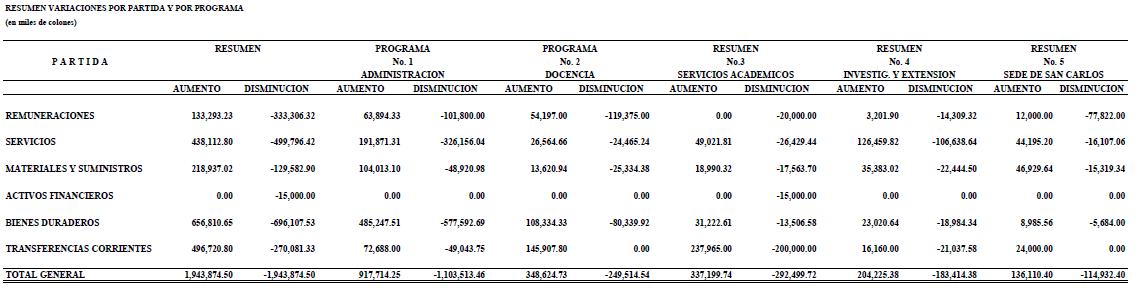 Remitir a la Contraloría General de la República el “Informe de Modificación Presupuestaria 2- 2019”.Solicitar a la Administración, que presente un informe en el que se amplíe el detalle y las justificaciones de las modificaciones presupuestarias No. 8071 que involucra ¢19.810,00 miles para “cubrir necesidades del proyecto conjunto Carnes Zamora y atender servicios de desalmacenaje de los proyectos de Investigación y Extensión”, así como de la modificación presupuestaria No. 8280, donde se disminuye un monto de ¢20.000,00 miles del Modelo Excelencia y Mejoramiento Continuo para “dar contenido para la Acreditación de los Laboratorios 2019”. Este informe debe ser presentado en un plazo de diez días hábiles, contados a partir de la notificación del presente acuerdo. Indicar que contra este acuerdo podrá interponerse recurso de revocatoria ante este Consejo o de apelación ante la Asamblea Institucional Representativa, o los extraordinarios de aclaración o adición, en el plazo máximo de cinco días hábiles posteriores a la notificación del acuerdo. Por así haberlo establecido la Asamblea Institucional Representativa es potestativo del recurrente interponer ambos recursos o uno solo de ellos, sin que puedan las autoridades recurridas desestimar o rechazar un recurso porque el recurrente no haya interpuesto el recurso previo.Comunicar.  ACUERDO FIRME.Palabras clave:  Informe – Modificación – Presupuestaria – 2-  2019c.i.   Auditoría Interna (Notificado a la Secretaria vía correo electrónico)ars Para:Ing. Luis Paulino Méndez Badilla, Rector Lic. Manuel Corrales Umaña, Gerente Área Servicios SocialesContraloría General de la República Dr. Humberto Villalta Solano, Vicerrector de AdministraciónB.Q. Grettel Castro Portuguez, Vicerrectora de Docencia M.Sc. Jorge Chaves Arce, Vicerrector de Investigación y Extensión Dra. Claudia Madrizova Madrizova, Vicerrectora de Vida Estudiantil y Servicios Académicos Dr. Oscar López Villegas, Director Campus Tecnológico Local San CarlosMáster Ronald Bonilla Rodríguez, Director Campus Tecnológico Local San JoséIng. Jean Carlo Miranda Fajardo, Director Centro Académico de Limón Dr. Roberto Pereira Arroyo, Director Centro Académico de AlajuelaM.A.E. José Antonio Sánchez Sanabria, Director Oficina de Planificación Institucional M.A.E. Silvia Watson Araya, Directora Departamento Financiero Contable M.A.E. Johnny Masís Siles, Coordinador Unidad de Presupuesto  De: M.A.E. Ana Damaris Quesada Murillo, Directora Ejecutiva Secretaría del Consejo InstitucionalFecha:17 de julio de 2019Asunto:Sesión Ordinaria No. 3127, Artículo 11, del 17 de julio de 2019. Informe Modificación Presupuestaria 2-2019